CRITÉRIOS CLASSIFICAÇÃO GERAL:a) Nº de pontos, b) Confronto direto, c) Nº de Vitórias, d) Saldo de gols, e) Gols sofridos, f) Gols marcados, g) Critério disciplinar h) Sorteio. 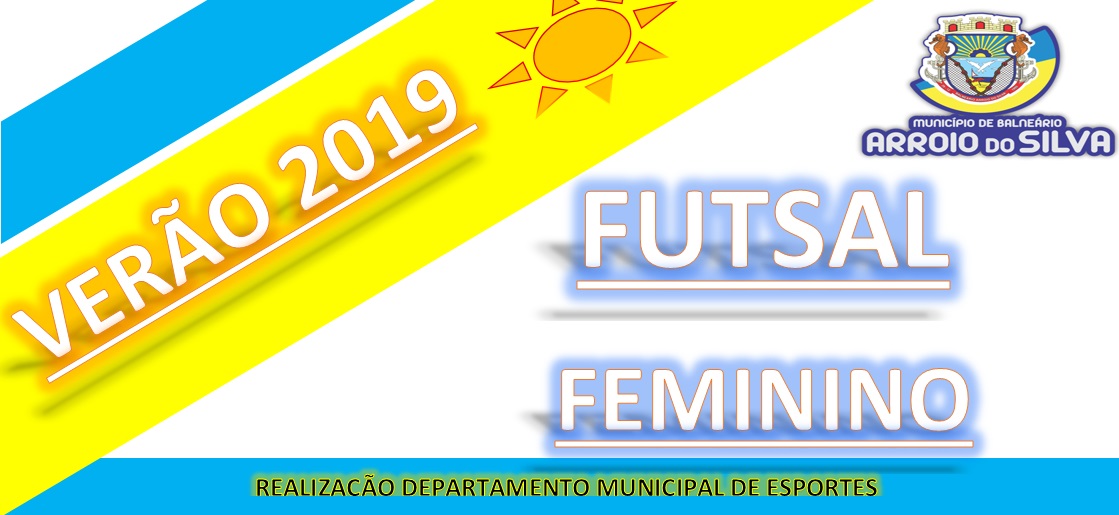 DEPARTAMENTO MUNICIPAL DE ESPORTESTABELA DE CLASSIFICAÇÃO CHAVES  1ª FASE DEPARTAMENTO MUNICIPAL DE ESPORTESDEPARTAMENTO MUNICIPAL DE ESPORTESTABELA DE CLASSIFICAÇÃO GERAL 1ª FASETABELA DE CLASSIFICAÇÃO GERAL 1ª FASETABELA DE CLASSIFICAÇÃO GERAL 1ª FASETABELA DE CLASSIFICAÇÃO GERAL 1ª FASETABELA DE CLASSIFICAÇÃO GERAL 1ª FASETABELA DE CLASSIFICAÇÃO GERAL 1ª FASETABELA DE CLASSIFICAÇÃO GERAL 1ª FASEDEPARTAMENTO MUNICIPAL DE ESPORTESDEPARTAMENTO MUNICIPAL DE ESPORTESDEPARTAMENTO MUNICIPAL DE ESPORTESCHAVE ÚNICACHAVE ÚNICAJOGOSJOGOSJOGOSJOGOSTPGPGCSGCLASSCHAVE ÚNICACHAVE ÚNICA1º2º3º4ºTPGPGCSGCLASSSKY BOARD´SSKY BOARD´S03030303122307161ºBLACK WHYTEBLACK WHYTE000303061407072ºBOLEIRASBOLEIRAS000303061206063ºBAL. ARROIO DO SILVABAL. ARROIO DO SILVA000000000816-084ºIFSC ARARANGUÁIFSC ARARANGUÁ000000000122-215º